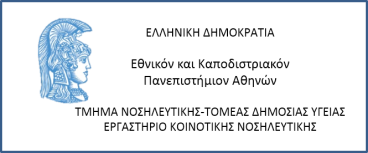 ΟΔΗΓΟΣ ΑΣΚΗΣΗΣ ΚΟΙΝΟΤΙΚΗΣ ΝΟΣΗΛΕΥΤΙΚΗΣ ΙΠεριγραφή Άσκησης: Ακολουθεί περιγραφή ανά ενότηταΕΘΝΙΚΟ ΚΑΙ ΚΑΠΟΔΙΣΤΡΙΑΚΟΠΑΝΕΠΙΣΤΗΜΙΟ ΑΘΗΝΩΝΤΜΗΜΑ ΝΟΣΗΛΕΥΤΙΚΗΣΠΡΟΠΤΥΧΙΑΚΟ ΠΡΟΓΡΑΜΜΑ ΣΠΟΥΔΩΝΜΑΘΗΜΑ: ΚΟΙΝΟΤΙΚΗ ΝΟΣΗΛΕΥΤΙΚΗ ΙΕΡΓΑΣΤΗΡΙΟ ΚΟΙΝΟΤΙΚΗΣ ΝΟΣΗΛΕΥΤΙΚΗΣ ΙΥΠΕΥΘΥΝΟΣ : Καθηγήτρια  Α.ΚΑΛΟΚΑΙΡΙΝΟΥ3ο ΕΞΑΜΗΝΟΑΚΑΔΗΜΑΙΚΟ ΕΤΟΣ : 2020-2021ΟΜΟΜΑΤΕΠΩΝΥΜΟ ΦΟΙΤΗΤΗ:ΑΡΙΘΜΟΣ ΜΗΤΡΩΟΥ:ΕΡΓΑΣΙΑ ΚΟΙΝΟΤΙΚΗΣ ΝΟΣΗΛΕΥΤΙΚΗΣ ΙΑ΄ ΜΕΡΟΣΚέντρο  Υγείας  που επισκεφτήκατε:…………………..Αναφέρατε 5 παραδείγματα παροχής πρωτοβάθμιας φροντίδας υγείας στους κατοίκους της περιοχής συγκεκριμένο  ΚΥ.Αναφέρατε τις υπηρεσίες κοινωνικής φροντίδας που διαθέτει συγκεκριμένο  ΚΥ.Αναφέρατε τους τρόπους με τους οποίους το ΚΥ παρέχει αγωγή και προαγωγή υγείας στους κατοίκους της περιοχής.Αναφέρατε τη συμβολή του ΚΥ στην πρόληψη.Αναφέρατε τους τρόπους με τους οποίους το κέντρο υγείας συμβάλλει σε εκπαιδευτικές διαδικασίες του προσωπικού και γενικότερα των επαγγελματιών υγείας.Αναφέρατε τις  ιατρικές ειδικότητες που μπορούν να λειτουργούν σε συγκεκριμένο  ΚΥ. Αναφέρατε τη σύνθεση του νοσηλευτικού προσωπικού του ΚΥ.Επείγον περιστατικό μεταφέρεται στο ΚΥ στις 12 το βράδυ. Περιγράψτε συνοπτικά τον τρόπο αντιμετώπισης του: α) μη σοβαρό περιστατικό αντιμετωπίζεται και φεύγει και β) σοβαρό περιστατικό (παροχή πρώτων βοηθειών και διακομιδή του πως ,με τι, που…).Πιστεύεται ότι το κέντρο υγείας εξασφαλίζει ισότιμη παροχή πρωτοβάθμιας περίθαλψης στους κατοίκους της περιοχής; Αν ναι, με ποιο τρόπο το πετυχαίνει ;Περιγράψτε τη διαδικασία παροχής  φροντίδας ( από τη στιγμή της εισόδου του ασθενούς μέχρι την έξοδό του) σε:Διαβητικό ασθενή με έλκος κάτω άκρουΠρόσφατα διαγνωσμένου καρδιοπαθήΠαιδί με εξάνθημα που προσέρχεται πρωινή ώρα στο ΚΥ.Παιδί που προσέρχεται για τον προγραμματισμένο εμβολιασμό.Ηλικιωμένη παχύσαρκη γυναίκα με αναπνευστικό πρόβλημα.ΔΕΙΤΕ ΑΝΑΛΥΤΙΚΑ  ΤΟ ΣΧΕΤΙΚΟ ΕΓΓΡΑΦΟ  Κλ. άσκηση ΚΥ ΣΑΛΑΜΙΝΑΣ                                                     ΣΤΟ E-class ΤΟΥ ΜΑΘΗΜΑΤΟΣΟΔΗΓΟΣ ΕΡΓΑΣΤΗΡΙΟΥ/ΚΛΙΝΙΚΗΣ ΑΣΚΗΣΗ ΚΟΙΝΟΤΙΚΗΣ ΝΟΣΗΛΕΥΤΙΚΗΣΜΕΡΟΣ Β΄ΑΣΚΗΣΗ ΕΠΙΔΗΜΙΟΛΟΓΙΚΗΣ KAI ΔΗΜΟΓΡΑΦΙΚΗΣ ΕΠΙΤΗΡΗΣΗΣΔΕΙΤΕ ΑΝΑΛΥΤΙΚΑ  ΤΟ ΣΧΕΤΙΚΟ ΕΓΓΡΑΦΟ  ΑΣΚΗΣΗ ΓΙΑ ΦΟΙΤΗΤΕΣ                                                     ΣΤΟ E-class ΤΟΥ ΜΑΘΗΜΑΤΟΣΜΕΡΟΣ Γ΄ΑΣΚΗΣΗ ΜΕΛΕΤΗ ΠΕΡΙΠΤΩΣΗΣ ΣΧΟΛΙΚΗΣ ΝΟΣΗΛΕΥΤΙΚΗΣΣτο Δημοτικό σχολείο όπου εργάζεστε ως σχολικός/ή νοσηλευτής/τρια η μαθήτρια Α, 7 ετών πάσχει από ΣΔ. Αρκετά συχνά την βλέπετε στα διαλείμματα να καταναλώνει εδέσματα ακατάλληλα για την υγεία της, όπως κρουασάν σοκολάτας και γκοφρέτες. Γνωρίζετε ότι την προηγούμενη σχολική χρονιά, όσο η Α ήταν στο σχολείο, τρεφόταν κατάλληλα για την ηλικία της και την κατάσταση της υγείας της. Φέτος, τα «ακατάλληλα» εδέσματα τα φέρνει κάποιες λίγες φορές από το σπίτι της ενώ συνήθως τα προμηθεύεται από το κυλικείο του σχολείου. Η δασκάλα της Α σας είπε ότι οι γονείς της Α της φάνηκαν γενικά συνεργάσιμοι και υπεύθυνοι άνθρωποι και ότι άκουσε ότι είναι επώνυμοι δικηγόροι. Επίσης σας ενημέρωσε ότι η Α έχει έναν μεγαλύτερο αδελφό, τον Β, που φοιτά στην τετάρτη δημοτικού του ίδιου σχολείου. Ο/Η  φοιτητής/τρια πρέπει να κάνει:Εκτίμηση αναγκών, Διατύπωση Νοσηλευτικών διαγνώσεων σύμφωνα με το σύστημα OmahaΑναγνώριση αναγκών προτεραιότηταςΚαθορισμός στόχων / παρεμβάσεων  ΔΕΙΤΕ ΑΝΑΛΥΤΙΚΑ  ΤΟ ΣΧΕΤΙΚΟ ΕΓΓΡΑΦΟ  ΑΣΚΗΣΗ ΓΙΑ ΦΟΙΤΗΤΕΣ                                                     ΣΤΟ E-class ΤΟΥ ΜΑΘΗΜΑΤΟΣΜΕΡΟΣ Δ΄ΑΝΑΠΤΥΞΤΕ ΤΟ ΠΕΡΙΓΡΑΜΜΑ ΕΡΓΑΣΙΑΣ ΑΓΩΓΗΣ ΥΓΕΙΑΣ  ΣΕ  ΕΝΑ ΑΠΟ ΤΑ ΠΑΡΑΚΑΤΩ ΘΕΜΑΤΑ:ΠΡΟΛΗΨΗ ΠΑΙΔΙΚΩΝ ΑΤΥΧΗΜΑΤΩΝΔΙΑΤΡΟΦΗ ΚΑΙ ΥΓΕΙΑΟΙ ΗΛΙΚΙΩΜΕΝΟΙ ΚΑΙ H ΦΡΟΝΤΙΔΑ ΤΟΥΣ   ΣΤΗΝΚΟΙΝΟΤΗΤΑΠΡΟΛΗΨΗ ΤΡΟΧΑΙΩΝ ΑΤΥΧΗΜΑΤΩΝΣΤΟΜΑΤΙΚΗ ΥΓΙΕΙΝΗΟΔΗΓΙΕΣ ΣΥΓΓΡΑΦΗΣ ΕΡΓΑΣΙΑΣ 4ου ΜΕΡΟΥΣ   ΚΟΙΝΟΤΙΚΗΣ ΝΟΣΗΛΕΥΤΙΚΗΣ ΙΝα γραφεί το κυρίως κείμενο με την ακόλουθη σειρά:1. Εξώφυλλο α).Ατομικά στοιχεία φοιτητή (Ονομ/νο και αρ. μητρώου, εξάμηνο φοίτησης. κ.λ.π)Α.1.Απαντάει ο φοιτητής στις 10 (δέκα) ερωτήσεις του πρώτου μέρους της εργασίας.Β.1.Απαντάει ο φοιτητής στην ΑΣΚΗΣΗ ΕΠΙΔΗΜΙΟΛΟΓΙΚΗΣ ΕΠΙΤΗΡΗΣΗΣΓ.1. Απαντάει ο φοιτητής στην ΑΣΚΗΣΗ ΣΧΟΛΙΚΗΣ ΝΟΣΗΛΕΥΤΙΚΗΣΔ.1. Τίτλος εργασίας     2.Περιεχόμενα (τίτλοι θεματικών ενοτήτων και σελίδες)     3.Υπότιτλος  (πληθυσμός στόχος, χώρος διεξαγωγής Α.Υ., τρόπος και υλικό)     4. Κυρίως θέμα       Ενότητες: α) Εισαγωγή (αξία διερεύνησης του θέματος)                                                      β)Εννοιολογικοί προσδιορισμοί (ορισμοί)                                                      γ) Ανάπτυξη θεματικών ενοτήτων                                                      δ) Συμπεράσματα                                                      ε) Προτάσεις     5. ΒιβλιογραφίαΔ. Γραμματοσειρά Times New Roman -14 ή Arial 12 και διάστιχο 1,5.Ε. Σύνολο σελίδων όχι λιγότερο από 15 και όχι περισσότερο από 20 σελίδες.ΣΤ. Να υπάρχει βιβλιογραφική αναφορά των πηγών σύμφωνα με το σύστημα  Harvard.Ζ. Παράδοση εργασιών θα γίνεται  ενυπόγραφα, στη Γραμματεία του Τομέα Δημόσιας Υγείας κ. Μαργαρίτη (γραφείο 1-02).ΜΕΡΟΣ ΕΕΡΩΤΗΣΕΙΣ  ΜΑΘΗΜΑΤΟΣ Η Νοσηλευτική έχει ως αντικείμενο στην κοινότητα τα άτοματις οικογένειες  τις ομάδες ατόμων όλα τα παραπάνω Η κοινοτική  νοσηλευτική είναι κυρίως προσανατολισμένη προς την πρόληψη της υγείας την αγωγής υγείας υγιών και ασθενώνόλα τα παραπάνω τίποτε από τα παραπάνωΑπό το ξεκίνημά της κοινοτικής νοσηλευτικής χρησιμοποιήθηκε η ολιστική προσέγγιση στη φροντίδα υγείαςΣωστό           □                            Λάθος       □  Η κοινοτική νοσηλευτική περιορίζει τη δράση της  σε ορισμένες ομάδες πληθυσμού με ειδικά νοσήματα                  Σωστό           □                            Λάθος       □  Οι κοινοτικοί νοσηλευτές  είναι ο κύριος κρίκος μεταξύ ατόμων, οικογενειών και συστήματος υγείας              Σωστό           □                            Λάθος       □  Οι κοινοτικοί νοσηλευτές αναγνωρίζουν την ανάγκη ορθού προγραμματισμού υπηρεσιών υγείαςπαρέχουν φροντίδα σε άτομα ή πληθυσμούς υψηλού κινδύνου όλα τα παραπάνωτίποτε από τα παραπάνωΟι κοινοτικοί νοσηλευτές είναι ενήμεροι  για την επίδραση των κοινωνικών και οικολογικών προβλημάτων στην υγείαΣωστό           □                            Λάθος       □  Από τους 21 Στόχους  του ΠΟΥ για την  Ευρώπη στα  πλαίσια του προγράμματος «Υγεία για όλους τον 21ο αιώνα» είναι:Ισότητα στην υγείαΔυνατότητα κινητοποίησης άλλων επαγγελματιών υγείας Πρόληψη της υγείας Όλα τα παραπάνωΗ κοινότητα ως διοικητική μονάδα χαρακτηρίζεται:από τον αυθαίρετο προσδιορισμό της έκτασής τηςαπό την ανελαστικότητα των ορίων της εφ’ όσον δεν μεταβάλλονταιαπό τον περιορισμένο αριθμό σκοπών που επιτελείΌλα τα παραπάνωΟ Π.Ο.Υ. προσθέτει στις ευθύνες του κοινοτικού νοσηλευτή: ενθάρρυνση της συμμετοχής της κοινότηταςσυνεργασία με άτομα, οικογένειες και την κοινότηταενδυνάμωση ατόμων, οικογενειών και της κοινότηταςόλα τα παραπάνωΗ ΠΦΥ αποτελεί βασικό συστατικό στοιχείο, όχι μόνο του συστήματος υγείας μιας χώρας, του οποίου είναι κεντρικό σημείο αναφοράς, αλλά και του γενικότερου κοινωνικού και οικονομικού εποικοδομήματοςΣωστό           □                            Λάθος       □  Η Π.Φ.Υ. είναι βασική φροντίδα υγείας πουβασίζεται σε πρακτικές, επιστημονικά τεκμηριωμένες και κοινωνικά αποδεκτές, μεθόδους και τεχνολογίααποτελεί βασικό συστατικό στοιχείο, όχι μόνο του συστήματος υγείας μιας χώρας, του οποίου είναι κεντρικό σημείο αναφοράς, αλλά και του γενικότερου κοινωνικού και οικονομικού εποικοδομήματοςπαρέχεται όσο το δυνατό πλησιέστερα στους χώρους όπου οι άνθρωποι ζουν και εργάζονται και αποτελεί το πρώτο στοιχείο σε μια συνεχή διαδικασία παροχής υπηρεσιών υγείαςόλα τα παραπάνω Σύμφωνα με ποιο μοντέλο ή ποια θεωρία η υγεία ορίζεται ως εξίσωση με την ιδεατή σταθερότητα του συστήματος σε κάθε χρονική στιγμή και απεικονίζεται ως το γραμμικό συνεχές «υγείας-νόσου».τη θεωρία της Αυτοφροντίδας της Orem το Μοντέλο Συστημάτων της Neuman  τη θεωρία Προσαρμογής της Royτίποτε από τα παραπάνω Η  διεπιστημονική εκπαίδευση αφορά στο σχεδιασμό της εκπαίδευσης κατά τέτοιο τρόπο ώστε οι διαφορετικές ειδικότητες επαγγελματιών υγείας να εκπαιδεύονται μαζί για να μαθαίνει ο ένας από τον άλλο τους ρόλους του με απώτερο σκοπό τη διευκόλυνση της συνεργασίας τους ως ομάδα Σωστό          □                Λάθος      □   Ο ρόλος του διαχειριστή της φροντίδας περιλαμβάνει το συντονισμό τη διευκόλυνση και ενθάρρυνση της επικοινωνίας  των  ασθενών  και την υποστήριξή τους και την εκπαίδευση του ασθενή/οικογένειαΣωστό          □                Λάθος      □  Βασικές αρχές τις  ΠΦΥ είναι η  αρχή της αυτοδυναμίας , της αυτοδιάθεσης  και της αυτενέργειας Σωστό          □                Λάθος      □   Η μέθοδος της νοσηλευτικής διεργασίας δεν εφαρμόζεται στην κοινοτική νοσηλευτική γιατί αποτελεί πολύπλοκη διαδικασία Σωστό          □                Λάθος      □  Η  αγωγή υγείας παρέχει τη δυνατότητα στους ανθρώπους να ελέγχουν και να είναι υπεύθυνοι για την υγεία τους.Σωστό          □                Λάθος      □  Τα σημεία παρέμβασης της προαγωγής της υγείας περιλαμβάνουν τόσο το επίπεδο των υπηρεσιών υγείας όσο και το επίπεδο βελτίωσης των παραγόντων που επηρεάζουν την υγεία.Σωστό          □                Λάθος      □  Σωστό          □                Λάθος      □  Ο Σχολικός Νοσηλευτής κατά περίπτωση είναι ο μοναδικός επαγγελματίας υγείας που έρχεται σε επαφή με το άρρωστο παιδί στο Σχολείο και συχνά ο μοναδικός επαγγελματίας υγείας στην εκπαιδευτική κοινότητα.Σωστό          □                Λάθος      □  ΜΕΘΟΔΟΣ ΑΞΙΟΛΟΓΗΣΗΣ ΕΡΓΑΣΙΑΣΜΕΡΟΣ Α: (1 μονάδα).ΜΕΡΟΣ Β: (1,5 μονάδες)ΜΕΡΟΣ Γ: (1.5 μονάδες)ΜΕΡΟΣ Δ: 1.  Κυρίως θέμα  (Ακρίβεια, Συνοχή, Σύγχρονη βιβλιογραφία, Επιστημονική  πληρότητα (2 μονάδες)2. Δομή περιεχομένου (1 μονάδα)3. Σύνολο παρουσίασης της εργασίας (1 μονάδα).ΜΕΡΟΣ Ε: (2 μονάδες)Η ΥΠΕΥΘΥΝΗ ΤΟΥ ΜΑΘΗΜΑΤΟΣΑΘΗΝΑ ΚΑΛΟΚΑΙΡΙΝΟΥΚΑΘΗΓΗΤΡΙΑ ΚΟΙΝΟΤΙΚΗΣ ΝΟΣΗΛΕΥΤΙΚΗΣ ΕΚΠΑ